Федеральная антимонопольная служба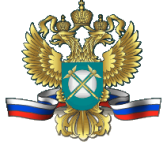 Управление КОНТРОЛЯ ПРОМЫШЛЕННОСТИ и оборонного комплексаАналитический отчет по рынку графитированных электродов05 мая 2011 года								     г. МоскваАнализ и оценка состояния конкурентной среды  рынка графитированных электродов проводится с целью установления доминирующего положения в связи с обращением Группы «Энергопром» по вопросу отмены предписаний в отношении предприятий Группы «Энергопром». Методическую основу анализа составил Порядок проведения анализа и оценки состояния конкурентной среды на товарном рынке, утвержденный приказом ФАС России от 28.04.2010 г. № 220. В настоящем анализе в качестве исходной информации использованы следующие источники:сведения, полученные от таможенных органов;сведения, полученные от потребителей графитированных электродов;экспертные оценки ОАО «Уральского электродного института» и ФГУП «Государственного научно-исследовательского института конструкционных материалов на основе графита «НИИграфит»;сведения, полученные от производителей графитированных электродов.I. Временной интервал исследования товарного рынкаРассматриваемый рынок графитированных электродов является стабильным по составу производителей и потребителей данной продукции, объемам производства и реализации продукции, а также по условиям доступа на рынок и поставкам продукции в течение года.В связи с этим, с целью всестороннего и полного изучения особенностей и сложившихся характеристик рассматриваемого товарного рынка проводится ретроспективный анализ состояния конкуренции на рассматриваемом рынке.  Временным интервалом исследования рассматриваемого товарного рынка установлен период с января 2008 г. по март 2010 г.II. Продуктовые границы товарного рынкаТоваром, на рассматриваемом товарном рынке предварительно является графитированный электрод.В соответствии с Международным Стандартом Международной Электротехнической комиссии МЭК60239 «Графитированные электроды для электродуговых печей - Размеры и обозначения» IEC – 60239, электрод графитированный определен как электрод для дуговых печей, изготовленный из графита, обточенный цилиндрически, и механически обработанный в области резьбы со стороны каждого вывода электрода таким образом, чтобы допустить сборку в виде колонки с использованием ниппеля электрода.Потребителями графитированных электродов являются металлургические предприятия, обладающие электродуговыми печами.Графитированные электроды поставляются на территорию Российской Федерации, а с 01.01.2010 г. – на территорию Таможенного союза по одному из следующих кодов ТН ВЭД:1. Код ТН ВЭД 8545 11 002 0 - электроды графитированные круглого сечения диаметром более , но не более , или иного поперечного сечения площадью более 2700 кв.см., но не более 3300 кв.см. Данный товар облагается ввозной таможенной пошлиной, равной 5%. 2. Код ТН ВЭД 8545 11 009 0 - прочие электроды (графитированные электроды диаметром . и менее, а также электроды диаметром более .). Данный товар облагается ввозной таможенной пошлиной, равной 15%.  Графитированные электроды применяются:- в электродуговых печах переменного и постоянного тока различной мощности  - для производства электростали,- в рафинировочных ферросплавных и руднотермических печах - для выплавки ферросплавов, чугуна, медных и никилевых штейнов, плавленых огнеупоров, синтетических шлаков, фосфора, карбида кальция, кремния и.т.д.Графитированные электроды классифицируются по диаметру, длине, уровню физико-механических показателей и марке. В мире отсутствует единая классификация (деление) графитированных электродов на марки. Тем не менее, существует единая международная условная классификация электродов на виды в зависимости от мощности дуговых печей, для которых электроды предназначены: Электродуговые сталеплавильные печи (ДСП=EAF) делятся условно на следующие виды.Сверхмощные (Ultra High Power - UHP) электродуговые сталеплавильные печи - мощность трансформатора - до 140 МВА, токовая нагрузка на электродах - до 85 кА, ёмкость печи от 30 до 160 тонн. В сверхмощных печах применяются графитированные электроды марки UHP, российским аналогом которых являются графитированные электроды марки ЭГСП (электроды графитированные специальные пропитанные). Графитированные электроды марки UHP (ЭГСП) являются самой дорогой и высокотехнологичной маркой электродов. Мощные (High Power - HP) электродуговые сталеплавильные печи - мощность трансформатора - до 45МВА, токовая нагрузка на электродах - до 50-60 кА, ёмкость печи от 15 до 30 тонн. В мощных печах применяются графитированные электроды марки HP, российским аналогом которых являются графитированные электродымарки – ЭГП (электроды графитированные пропитанные).Маломощные (рядовые Regular Power - RP) электродуговые сталеплавильные печи - мощность трансформатора 4 - 15МВА, токовая нагрузка на электродах - до 45 кА, ёмкость печи от 0,5т до 25 тонн. В маломощных печах применяются графитированные электроды марки RP, российским аналогом которых являются графитированные электроды марки ЭГ (электроды графитированные). Для токовых нагрузок выше 90кА рекомендованы крупногабаритные графитированные электроды – диаметром 700, 750 и .Основным сырьём (наполнителем) при производстве графитированных электродов является  нефтяной рядовой кокс либо прокаленный нефтяной (или пековый) игольчатый кокс. Производство графитированных электродов осуществляется по  многостадийной технологии, которая состоит из следующих этапов: дробление и размол наполнителя, смешивание наполнителя с расплавленным каменноугольным пеком;формование полученной коксопековой композиции прессованием с последующим обжигом (1000-13000С);уплотнение обожженного электрода пропиткой под давлением в автоклаве;вторичный обжиг и графитация (2800-3000 0С). В зависимости от габарита и назначения электрода цикл «пропитка-обжиг» может повторяться. Окончательной стадией технологического процесса получения графитированной заготовки является графитация, после чего она направляется на механическую обработку для получения конечной продукции – графитированного электрода.Для производства графитированных электродов марок HP и RP  в качестве сырья используется рядовой нефтяной кокс. Для производства графитированных электродов марки UHP используется игольчатый кокс (нефтяной и пековый). За счет особых характристик игольчатого кокса (высокая действительная плотность, низкое содержание золы, серы и азота), графитированные электроды, произведенные из данного вида сырья, обладают особыми свойствами, что позволяет им работать на высоких плотностях тока. Физико-механические свойства электродов разных марок продемонстрированы в таблице 1: Таблица 1В России графитированные электроды изготавливаются на основании следующих ТУ: ТУ 1911 - 109 - 052 – 2003 - электроды диаметром 200 -  и ниппели к ним; ТУ 1911 - 045 - 27208846 – 02 - электроды диаметром  и ниппели к ним.В результате выборочного опроса покупателей графитированных электродов, а также по данным экспертных оценок, предоставленных научными институтами, не выявлены товары, потенциально являющиеся взаимозаменяемыми для графитированных электродов. Деление графитированных электродов на марки в зависимости от мощности электродуговых сталеплавильных печей является условным, поскольку в зависимости от технологических возможностей оборудования  графитированные электроды менее технологичной марки могут быть заменены на графитированные электроды более высокотехноличной марки. Например, графитированные электроды марки RP могут быть заменены на электроды марки HP и UHP; графитированные электроды марки HP могут быть заменены на электроды марки UHP. При этом невозможно заменить графитированные электроды более высокотехнологичной марки (UHP, HP) на электроды иной марки – менее технологичной. Однако по данным экспертных оценок, предоставленным научными институтами (ОАО «Уральский электродный института» и ФГУП «Государственный научно-исследовательский институт конструкционных материалов на основе графита «НИИграфит»), и потребителей графитированных электродов – такая замена не является экономически целесообразной (Таблица 2). Таблица 2. Цена на графитированные электроды марок RP, HP, UHP производства Группы Энергопром.В результате анализа данных, указанных в таблице 2, установлено следующее:цена графитированных электродов марки UHP выше цены электродов марки RP в январе 2008 г. – на 69,8%, в январе 2009 г. – на 111%, в январе 2010 г. – на 83,5%;цена графитированных электродов марки HP выше цены электродов марки RP в январе 2008 г. – на 26,8%, в январе 2009 г. – на 8%, в январе 2010 г. – на 13,3%;цена графитированных электродов марки UHP выше цены электродов марки HP в январе 2008 г. – на 33,9%, в январе 2009 г. – на 95,4%, в январе 2010 г. – на 61,8%.Таким образом, в случае замены графитированных электродов низкотехнологичной марки на графитированные электроды более высокотехнологичной марки, приобретатель несёт значительные издержки, превышающие, как правило, 10 процентов цены товара. При этом антимонопольный орган не располагает информацией о том, что такая замена имела или имеет место.В соответствии с пунктом 3.7 Приказа ФАС России №220, учитывая вышеизложенное, графитированные электроды различных марок не относятся к взаимозаменяемым товарам.Кроме того, по сведениям, предоставленным потребителями графитированных электродов и научными институтами, электроды марки UHP не имеют заменителей, т.к. при использовании на агрегатах, работающих на высоких плотностях тока, графитированных электродов марок HP и RP происходит их разрушение.Таким образом, следует графитированные электроды различных марок следует рассматривать как обособленные товарные рынки, продуктовыми границами которых являются следующие товары:- графитированные электроды марки UHP;- графитированные электроды марки HP;- графитированные электроды марки RP.III. Географические границы товарного рынка.Поскольку товарные рынки графитированных электродов марок RP, HP и  UHP охватывают значительную часть территории Российской Федерации и выходят за её пределы, предварительными географическими границами рассматриваемых товарных рынков являются границы Российской Федерации.На территории России существует два производителя графитированных электродов: Группа Энергопром и ОАО «Челябинский электрометаллургический завод». В результате анализа структуры товаропотоков (по данным ФТС России) определены границы территории, за пределы которой вывозится и на которую ввозится не более 10% от общего объема товарной массы на рынках графитированных электродов марок RP, HP и UHP. Поставки графитированных электродов на территорию Российской Федерации осуществляются из разных географических регионов, в том числе США, Германии, Китая, Японии и Индии. Доля импорта в общем объеме товарной массы на рынке РФ составляет 15-20% для графитированных электродов марки RP, 30-45% для марки HP и 68-77% для марки UHP. Таким образом, анализ структуры товаропотоков графитированных электродов указывает на то, что границами товарного рынка является мировой рынок.Основываясь на сведениях, полученных от потребителей графитированных электродов, ограничений по транспортировке на данный вид продукции не выявлено.Результаты «теста гипотетического монополиста», проведённого в соответствии с пунктом 4.6 Порядка проведения анализа показали, что в результате повышения цены на 5-10% на графитированные электроды марок RP, HP и UHP в Российской Федерации при неизменных ценах на данную продукцию за пределами Российской Федерации, 10 из 12 опрошенных приобретателей готовы переключиться на продукцию производителей из стран дальнего зарубежья. Кроме того, 8 из 10 покупателей, выразивших готовность переключиться на другого поставщика продукции, указали, что в настоящее время закупают исключительно продукцию импортного производства, ввиду более высокого качества указанной продукции. Двое остальных покупателей не прорабатывали вопрос смены поставщика за неимением нужды.В соответствии с пунктом 4.6 Приказа ФАС России № 220, географические границы товарного рынка расширяются таким образом, чтобы включить в себя территории, на которых приобретатели будут приобретать рассматриваемый товар при вышеуказанном повышении цены, если в совокупности выполняются следующие условия:в результате долговременного повышения цены товара (на 5-10 процентов) в предварительно определённых географических границах товарного рынках при неизменных ценах  за пределами таких границ, приобретатели буду приобретать рассматриваемый товар на других территориях; произойдёт снижение объёма продаж в пределах предварительно определённых географических границ товарного рынка, делающее такое повышение цены невыгодным для продавца (продавцов) расположенных в пределах таких границ товарного рынка.Опрос приобретателей графитированных электродов марок RP, HP и UHP показал, что оба перечисленные условия выполняются – приобретатели готовы полностью переключиться на закупку графитированных электродов из стран дальнего зарубежья (США, Китай, Индия, Германия, Япония), тем самым снизив объем закупок у российских производителей.Таким образом, анализ товаропотоков и «теста гипотетического монополиста» позволяют определить в качестве географических границ рассматриваемых товарных рынков мировой рынок.IV. Состав хозяйствующих субъектов, действующих на товарном рынке.На российском рынке присутствует два производителя графитированных электродов:1. Группа Энергопром – управляющей компанией является ЗАО «ЭНЕРГОПРОМ МЕНЕДЖМЕНТ» (ул. Садовая-Кудринская, д. 32, стр.1, г. Москва, 123001). Группа Энергопром включает в себя три завода, производящих графитированные электродов:- ОАО «ЭНЕРГОПРОМ – Новочеркасский электродный завод»;- ОАО «ЭНЕРГОПРОМ – Челябинский электродный завод»;- ОАО «ЭНЕРГОПРОМ – Новосибирский электродный завод».Группа Энергопром производит все марки графитированных электродов.2. ОАО «Челябинский электрометаллургический комбинат» (ул. Героев Танкограда, 80-П, строение 80, г. Челябинск,  454081) - производит графитированные электроды марки RP.Также на российском рынке присутствуют две группы импортеров графитированных электродов: поставщики продукции премиального сегмента – электродов марки UHP и поставщики графитированных электродов дешевого сегмента - марки RP. Электроды марки HP поставляют в Россию поставщики из обеих групп. К группе поставщиков электродов UHP относятся: 1. SGL Carbon S.E., Германия. (Райнгауштрассе 182, 65203 Висбаден, Германия).2. GrafTech International Ltd, (прежнее название - UCAR Carbon Company Inc.) (12900 Сноу Роуд., Парма, Огайо 44130, США).3. Showa Denko K.K. (13-9, Шиба Даймон 1-Хоме, Манто-ку, Токио, 105-8518, Япония).4. GIL (GRAPHITE INDIA LIMITED), (31, Чоуринхи Роуд, Колката – 700016, Индия).5. Nippon Carbon (6-1, Хатчобори 2-Хром, Чуо-ку, Токио, 104-0032, Япония).6. CG Electrodes LLC., (800 Тересиа Стрит, Сэйнт Мэрис, Филадельфия, 15857, США).7. HEG Limited (Hindustan Electrode Graphite) (Бхилвара Тауэрс, А-12, Сектор-1, Ноида – 201301 (HCP – Делхи), Индия).8. TOKAI ERFTCarbon Gmbh, Германия (на 100% принадлежит компании Tokai Carbon Co. Ltd, Япония).9. ОАО «Укргарфит» (20, Северное Шоссе, Запорожье, 69600, Украина)К группе поставщиков электродов RP, относятся:1. Jilin Carbon Import and Export Company - торговый дом компании Sinosteel Jilin Carbon Co., Китай (NO.9 HEPING STREET, JILIN CITY, CHINA).2. Beijing Fangda Carbon-Tech Co., Ltd – торговый дом компании Fangda Carbon New Material Co., Ltd, Китай в состав которой входят заводы Fushun Carbon Co., Ltd, Hefei Carbon Co., Ltd и другие. 3. Мелкие поставщики из Китая (Anssen Metallurgy Group Co.LTD; Dandong Xinzing Carbon Co Ltd, Chengde longhua charcoal processing factory и пр.). V. Объем товарного рынка и доли хозяйствующих субъектов на рынке.1. Объем рынка графитированных электродов марки RP и доли хозяйствующих субъектов в РФ.2. Объем рынка графитированных электродов марки HP и доля хозяйствующих субъектов в РФ.3. Объем рынка графитированных электродов марки UHP и доля хозяйствующих субъектов в РФ.Согласно сведениям, полученным от Группы Энергопром, доли производителей графитированных электродов марки UHP в мире складываются следующим образом:VI.  Уровень концентрации товарного рынка.1. Уровень концентрации рынка графитированных электродов марки RP.Для оценки состояния конкурентной среды используются коэффициент рыночной концентрации, рассчитываемый для трех крупнейших хозяйствующих субъектов, действующих на рынке (CR3), и индекс рыночной концентрации Герфиндаля-Гиршмана (HHI):1. Коэффициент рыночной концентрации (Crn) – сумма долей на товарном рынке (выраженных в процентах) определенного числа (n) крупнейших хозяйствующих субъектов, действующих на данном рынке:СR = 92%2. Индекс рыночной концентрации Герфиндаля-Гиршмана — сумма квадратов долей на товарном рынке (выраженных в процентах) всех хозяйствующих субъектов, действующих на данном рынке:HHI = 3374Таким образом, СR = 92%; 2000 <= HHI <= 10000, следовательно, следовательно, уровень концентрации рынка графитированных электродов марки RP является высоким.2.  Уровень концентрации рынка графитированных электродов марки HP.Для оценки состояния конкурентной среды используются коэффициент рыночной концентрации, рассчитываемый для трех крупнейших хозяйствующих субъектов, действующих на рынке (CR3), и индекс рыночной концентрации Герфиндаля-Гиршмана (HHI):1. Коэффициент рыночной концентрации (Crn) – сумма долей на товарном рынке (выраженных в процентах) определенного числа (n) крупнейших хозяйствующих субъектов, действующих на данном рынке:СR = 91%2. Индекс рыночной концентрации Герфиндаля-Гиршмана — сумма квадратов долей на товарном рынке (выраженных в процентах) всех хозяйствующих субъектов, действующих на данном рынке:HHI = 5241Таким образом, СR = 91%; 2000 <= HHI <= 10000, следовательно, уровень концентрации рынка графитированных электродов марки HP является высоким.3. Уровень концентрации рынка графитированных электродов марки UHP.Для оценки состояния конкурентной среды используются коэффициент рыночной концентрации, рассчитываемый для трех крупнейших хозяйствующих субъектов, действующих на рынке (CR3), и индекс рыночной концентрации Герфиндаля-Гиршмана (HHI):1. Коэффициент рыночной концентрации (Crn) – сумма долей на товарном рынке (выраженных в процентах) определенного числа (n) крупнейших хозяйствующих субъектов, действующих на данном рынке:СR = 69%2. Индекс рыночной концентрации Герфиндаля-Гиршмана — сумма квадратов долей на товарном рынке (выраженных в процентах) всех хозяйствующих субъектов, действующих на данном рынке:HHI = 1793Таким образом, СR = 69%; 1000 <= HHI <= 2000, следовательно, уровень концентрации рынка графитированных электродов марки UHP является умеренным.VII. Барьеры входа на товарный рынокДоступ на рынок графитированных электродов затруднен по следующим причинам.1. Существует необходимость осуществления значительных капиталовложений при налаживании производства графитированных электродов всех марок при длительном сроке окупаемости этих вложений.2. Высокая конкуренция и консервативность потребителей. На рынке действует ориентировочно около 20 поставщиков, находящихся в  жестокой конкурентной борьбе друг с другом, а также наличие договоренностей с потребителями, их консерватизмом по отношению к действующему поставщику и нежеланию пробовать новое, особенно если традиционные поставщики устраивают по качеству и цене.3. Давление со стороны лидеров рынка. Лидеры рынка графитированных электродов в зависимости от своих интересов могу либо опустить цены, завоевав тем самым новые рынки, либо, напротив, резко увеличить, позволяя тем самым производителям основного вида сырья для графитированных электродов соответственно поднимать цены на сырье. Такие действия конкурентов на рынке подрывают ценовую политику и стратегию продаж более мелких производителей и даже могут привести последних к банкротству.3. Разные условия доступа к основному сырью для производства графитированных электродов. Большие объемы закупок лидеров рынка позволяют закупать сырье по гораздо более привлекательным ценам, чем остальные участники рынка, что позволяет им на ряде рынков (таких как рынок РФ) предлагать продукцию по более низким ценам.4. Существует такой фактор, как давление со стороны низкоценовых китайских производителей электродов RP и HP. Конкуренция с китайским производителем в этом секторе крайне осложнена, так как разница в цене составляет от 20% до 40%, что делает данные виды продукции нерентабельными для ряда производителей и побуждает их уходить с рынков.5. Для графитированных электродов марки UHP осложняющим фактором является ограниченное предложение сырья для производства электродов – игольчатого нефтяного кокса. Таким образом, барьеры входа на рынок графитированных электродов является высокими.VIII. Оценка состояния конкурентной среды на товарном рынке.1. Рынок графитированных электродов марки RP в РФ является высококонцентрированным, следовательно, относится к рынку с неразвитой конкуренцией. Основными поставщиками графитированных электродов марки RP на рынок РФ являются Группа Энергопром и ОАО «Челябинский электрометаллургический завод», на их долю в совокупности приходится 83% рынка графитированных электродов марки RP. В свою очередь, Группа Энергопром занимает доминирующее положение на рынке графитированных электродов марки  RP в РФ. Однако в связи с наращиванием мощностей по производству электродов марки RP в Китае, в будущем ожидается увеличение доли китайских производителей на рынке РФ. 2. Рынок графитированных электродов марки HP в РФ является высококонцентрированным, следовательно, относится к рынку    с неразвитой конкуренцией.Доля Группы Энергопром ны рынке графитированных электродов марки HP в РФ занимает 54% в 2008 году, 71% в 2009 году и 58% в 2010 году, таким образом Группа Энергопром занимает доминирующее положение на рынке графитированных электродов марки HP в РФ.3. Рынок графитированных электродов марки UHP в РФ является умеренноконцентрированным, следовательно, относится к рынку с умеренно развитой конкуренцией.Доля Группы Энергопром в РФ составляет 32%. Однако результат опроса, проведенного среди потребителей графитированных электродов марки UHP, показал, что потребитель легко может переключиться на продукцию производителей из стран дальнего зарубежья (Китай, США, Германия, Япония, Индия), что свидетельствует о том, что границами рынка графитированных электродов марки UHP является мировой рынок.Доля Группы Энергопром на рынке графитированных электродов марки UHP в мире не превышает 5%.Начальник Управления                                                                       М.А. ОвчинниковПараметрЕдиница измеренияUHPHPRPRPУдельное электрическое сопротивлениемкОм*м4,8 – 5,55,5 – 7,37,3 – 9,47,3 – 9,4Плотностьг/см31,65 – 1,721,60 – 1,701,55 – 1,61,55 – 1,6Прочность на изгибкгс/см2100 – 120100 – 12065 – 75Графитированные электродыЦена без НДС и транспортных расходов (руб.)Цена без НДС и транспортных расходов (руб.)Цена без НДС и транспортных расходов (руб.)Графитированные электродыЯнварь 2008Январь 2009Январь 2010RP*********HP*********UHP*********Наименование предприятия20082008200920091 кв. 20101 кв. 2010Наименование предприятияОбъем реализации  на рынке РФ (тн)Доля на рынке РФОбъем реализации  на рынке РФ (тн)Доля на рынке РФОбъем реализации  на рынке РФ (тн)Доля на рынке РФГруппа Энергопром***46%***47%***53%ОАО «ЧЭМК»***33%***39%***29%Импорт, в том числе:***21%***14%***18%Цзылинь Карбон***13%***8%***12%Бейджинг Фангда***4%***4%***-Прочие***4%***2%***6%Всего***100%***100%***100%Наименование предприятия20082008200920091 кв. 20101 кв. 2010Наименование предприятияОбъем реализации  на рынке РФ (тн)Доля на рынке РФОбъем реализации  на рынке РФ (тн)Доля на рынке РФОбъем реализации  на рынке РФ (тн)Доля на рынке РФГруппа Энергопром***54%***71%***58%Импорт, в том числе:***46%***29%***42%ХЕГ Лимитед***6%***3%***4%Цзылинь Карбон***25%***10%***12%Бейджинг Фангда***8%***10%***24%Прочие***7%***5%***2%Всего***100%***100%***100%Наименование предприятияОбъем реализации на рынке РФ (тн)Объем реализации на рынке РФ (тн)Объем реализации на рынке РФ (тн)Доля на рынке РФДоля на рынке РФДоля на рынке РФНаименование предприятия200820091 кв. 2010200820091 кв. 2010ЭНЕРГОПРОМ*********23%32%32%Импорт, в том числе:*********77%68%68%Graftech*********32%25%17%GIL*********3%2%-HEG Limited*********6%10%11%Nippon Oil*********3%2%1%SGL Carbon*********12%12%9%Showa Denko*********11%7%18%Прочие*********10%9%13%Всего*********100%100%100%№НаименованиеДоля на рынкеДоля на рынке№НаименованиеВ РоссииВ мире1GrafTech International Ltd (США)25,32%18%2SGL Carbon S.E. (Германия)12,72%19%3HEG Limited (Индия)9,81%7%4Showa Denko K.K. (Япония)8,4%1-4%5ОАО «Укрграфит» (Украина)3,53%1-4%6GIL (Индия)2,49%8%7TOKAI ERFTCarbon Gmbh (Германия)1,83%8%8Nippon Carbon (Япония)1%12%9Sojitz Carbon (Япония)1%1-4%10C/G Electrodes LLC. (США)-4%11Китайские производители-20%